GEOMETRİK KODLAR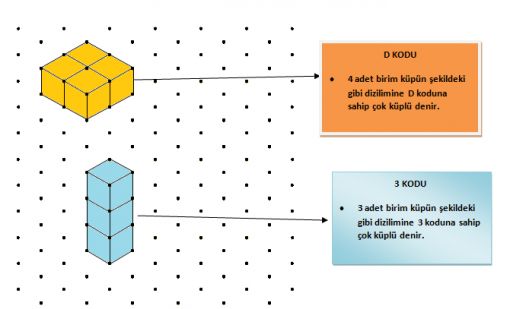 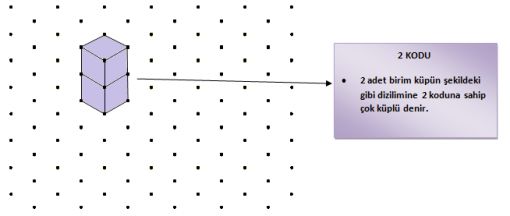 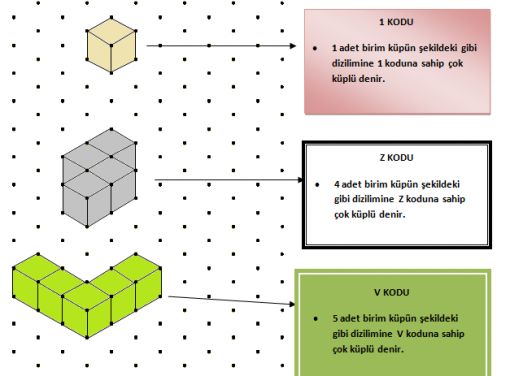 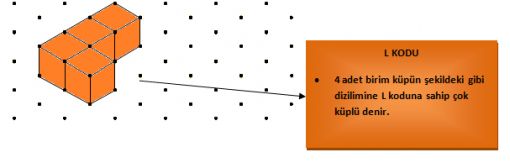 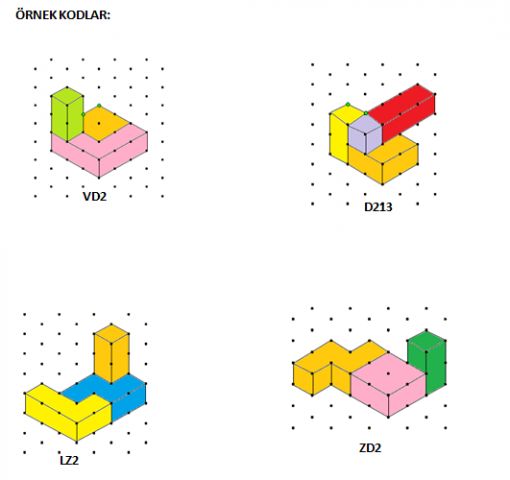 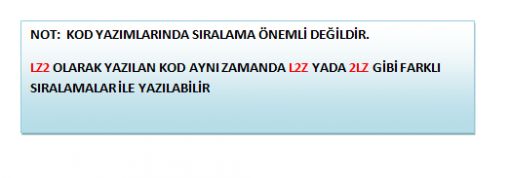 